Global Kids Online: Child questionnaire 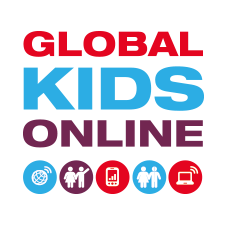 Core questions onlyThis is the Global Kids Online Child questionnaire including CORE questions only, to be administered face-to-face to children aged 9–17, usually at home. The full questionnaire is available at www.globalkidsonline.net/survey.The survey is part of the Global Kids Online Research toolkit and should be read in conjunction with the Global Kids Online Quantitative guide available at www.globalkidsonline.net/survey. We strongly recommend researchers who use the Research toolkit implement both the child and the parent modules of the questionnaire.The questionnaire examines how children and young people engage with the internet and online or digital technologies in their everyday lives. It has been developed by Global Kids Online, based on work by EU Kids Online (EUKO) funded by the European Commission’s Better Internet for Kids Programme, and developed through pilot research by partners in Argentina, Serbia, South Africa and the Philippines. It is a work in progress and will be further developed in response to the experiences of researchers internationally. The questionnaire is organised according to the key elements of the Global Kids Online model, with some elements covered in more detail than others. A full explanation of the model and its associated research questions can be found in Method guide 1: Research Framework at: www.globalkidsonline.net/framework and the Quantitative research guide at: www.globalkidsonline.net/survey. Instructions for useCore questions cover all the elements of the Global Kids Online research framework and balance research on opportunities and risks. They must be included in the survey in any country. While core questions may be changed as the research progresses and children’s digital environments change, they are expected to remain fairly stable to retain comparability over time as the project moves forward and the Global Kids Online research network grows. For further guidance on how to use the questionnaire and access to further survey tools, see the Quantitative research guide at www.globalkidsonline.net/survey When implementing the questionnaire, note the further guidance in relation to: Ask in private:	Some sections contain sensitive questions (concerning risk, parental mediation and psychological difficulties or disability) and should be administered in confidence (such as pen-and-paper with self-sealed envelope or computer-assisted presentation of questions to the child only). At a minimum, enumerators should ensure that these sections are asked of children in a private space, where family, siblings or friends cannot overhear them.Narrative:	Suggestions for how each section can be explained and administered to respondents (e.g., by the use of showcards) is marked in italics and should be adjusted for local use.Translation:	Some questions need careful translation or explanation to be clearly understood by children. Remind the child throughout the interview that the ‘internet’ includes going online on any device in any place (and note that ‘online’ or ‘internet’ may need interviewer explanation). Ensure it is clear to children that questions are platform-neutral (unless specific platforms or devices are named). Data collected using this questionnaire should be coded according to the Global Kids Online Data dictionary, which is supplied in the Research toolkit at www.globalkidsonline.net/survey, to facilitate comparisons across countries, cohorts, contexts and time. It is expected that researchers using the survey will produce a report that fits the Global Kids Online Country report template, including standard disaggregation (age, gender, socio-economic status) in the data tables for all core questions, for possible inclusion on the Global Kids Online website.ContentsA: Child identity and resources (Part 1)	4B: Access	6C: Opportunities and practices	7D: Digital ecology	9E: Skills	9F: Risks [Ask in private]	10H: Well-being [Ask in private]	14I: Family [Ask in private]	15J: School [Ask in private; only for those who go to school]	17K: Peers and community [Ask in private]	17A: Child identity and resources (Part 2) [Ask in private]	18Interviewer’s account of the survey	22Sources and references	24A: Child identity and resources (Part 1)B: AccessC: Opportunities and practicesD: Digital ecologyE: SkillsF: Risks [Ask in private]H: Well-being [Ask in private]I: Family [Ask in private]J: School [Ask in private; only for those who go to school]K: Peers and community [Ask in private]A: Child identity and resources (Part 2) [Ask in private]* All questions are used with permission from HBSC.Interviewer’s account of the surveyINTERVIEWER’S ACCOUNT – DO NOT ASK RESPONDENTWho was in the room when the CHILD FACE-TO-FACE interview took place?MULTICODE OKWho was in the room when the CHILD COMPLETED THE SELF-COMPLETION SECTIONS?MULTICODE OKWho was in the room when the PARENT interview took place?MULTICODE OKHow much, if at all, did the parent try to involve themselves with the child’s interview?MULTICODE OKWas anyone involved in helping the respondent(s) to communicate with you during the interview?MULTICODE OKHow well do you think the child understood the survey questions?How much, if at all, did you have to explain the meaning of the survey questions or answer options?How do you think the child felt about answering the survey questions?Any further notes: Sources and referencesChild identity and resourcesCurrie, C., Gabhainn, S.N., Godeau, E., Roberts, C., Smith, R., Currie, D., Picket, W., Richter, M., Morgan, A. and Barnekow, V. (eds) (2008). Inequalities in young people’s health: Health Behaviour in School-aged Children (HBSC) international report from the 2005/2006 survey. Copenhagen, Denmark: WHO Regional Office for Europe. Currie, C. et al. (eds) (2012). Social determinants of health and well-being among young people. Health Behaviour in School-aged Children (HBSC) study: International report from the 2009/2010 survey. Copenhagen: WHO Regional Office for Europe. Health Policy for Children and Adolescents No 6. Available at www.euro.who.int/__data/assets/pdf_file/0003/163857/Social-determinants-of-health-and-well-being-among-young-people.pdfEuropean Foundation for the Improvement of Living and Working Conditions (no date). European Quality of Life Surveys (EQLS). Available at www.eurofound.europa.eu/surveys/european-quality-of-life-surveysEurostat. European Union Statistics on Income and Living Conditions (EU-SILC). Available at http://ec.europa.eu/eurostat/web/microdata/european-union-statistics-on-income-and-living-conditionsGoodman, R., Meltzer, H. and Bailey V. (1998) ‘The Strengths and Difficulties Questionnaire: A pilot study on the validity of the self-report version.’ European Child and Adolescent Psychiatry 7, 125–30. doi: 10.1007/s007870050057International Association for the Evaluation of Educational Achievement (IEA). TIMSS (Trends in International Mathematics and Science Study). Available at www.iea.nl/timss_2015.html UNICEF. MICS (Multiple Indicator Cluster Surveys). Available at http://mics.unicef.org/surveysUSAID (United States Agency for International Development). DHS (Demographic and Health Surveys) program. Available at http://dhsprogram.com/What-We-Do/Survey-Types/DHS.cfmWilliams, D.R., Yu, Y., Jackson, J.S. and Anderson, N.B. (1997). ‘Racial differences in physical and mental health: Socioeconomic status, stress, and discrimination.’ Journal of Health Psychology 2(3), 335–51.Access EUKO (EU Kids Online) (2014). Research toolkit. Available at lse.ac.uk/EUKidsOnline/ToolkitGlobal Kids Online South Africa. Available at www.globalkidsonline.net/south-africaOxIS (Oxford Internet Surveys). University of Oxford. Available at http://oxis.oii.ox.ac.uk/Opportunities and practicesHelsper, E.J., van Deursen, A.J.A.M. and Eynon, R. (2015) From digital skills to tangible outcomes: Full questionnaire. Available at www.lse.ac.uk/media@lse/research/Research-Projects/From-Digital-Skills-to-Tangible-Outcomes/Pdf/From-Digital-Skills-to-Tangible-Outcomes-Questionnaire.pdf. Licensed under the following creative commons license: Attribution-Non Commercial - Share Alike 4.0 International (CC BY-NC-SA 4.0).Well-beingCantril, H. (1965). The pattern of human concerns. New Brunswick, NJ: Rutgers University Press.Family ESPAD (European School Survey Project on Alcohol and Other Drugs). Available at www.espad.org/Peers and communityPrzybylski, A.K., Murayama, K., DeHaan, C.R. and Gladwell, V. (2013). ‘Motivational, emotional, and behavioural correlates of fear of missing out.’ Computers in Human Behaviour 29, 1841–8.QNA: Child identity and resources (Part 1)SourceIntroI am going to start with some questions about you, if that’s okay. If I ask a question that you don’t want to answer at any point, just tell me and we’ll skip that question. If you don’t know or don’t want to answer any of the questions, just say so. And do ask me if you don’t understand something. DemographicsA1, CoreRecord if the child is a boy, a girl, or other. If unsure can ask: What is your sex/gender? [translate as appropriate]A2, CoreHow old are you?Open numeric from 9–17A3, CoreThinking about the home where you live all or most of the time, tell us all the people who live there.HBSC*, adaptedInvite the child to explain fully and record as many answers below as apply [SHOWCARD]:HBSC*, adaptedMotherFatherStep or foster motherStep or foster fatherGrandparent(s) or other relativesSiblings (including half, step or foster siblings)My spouse or partner (including boyfriend/girlfriend)My child or childrenParents (or relatives) of my spouse or partnerI live in a foster home or children’s homeI live alone Someone or somewhere else (please state): AdaptAdd or remove options as appropriate to the country or context.EducationA4, CoreWhich of these things apply to you?Choose as many answers as you wish [SHOWCARD]:I am a school studentI am a student in college or trainingI do paid employmentI do unpaid workI am looking for workI help out at homeCultural originA8, CoreTo classify the child by ethnicity or culture, ask a question about what country s/he was born in, or provide the government-approved classification scheme, whichever is most appropriate.Adapt If the parent module of the survey is not conducted, the child survey should include as core the questions below about child disability, parent education and parent employment (A10-13)AdaptDisability (include as core if the parent questionnaire is not implemented)[It is best to gain this information from the parent. If this is not possible, you may need to explain the answer options to the child.A10, CoreDo you face difficulties that mean you can’t do what other children do?[Use the above pre-codes to record the spontaneous answer of the child]A10, CorePhysical disabilityA10, CorePhysical illnessA10, CoreMental health difficultyA10, CoreBehavioural difficultyA10, CoreLearning difficultyA10, CoreOther disabilityA10, CoreNone of theseA10, CoreAdapt Parent education and employment (include as core if there is no parent module)[It is best to gain this information from the parent. If this is not possible, you may need to explain the answer options to the child.]A11, CoreWhat is the highest level of school or college that your parent/carer attended? [translate as appropriate using local categories]MICS/DHSA11, CoreChoose one answer [SHOWCARD]:MICS/DHSA11, CoreNever been to schoolMICS/DHSA11, CorePreschoolA11, CorePrimary A11, CoreSecondaryA11, CoreFurtherA11, CoreHigherA11, CoreOther (please specify):A11, CoreRepeat the above for any other parent/carer.A12, CoreDoes your parent/carer have a paid job?HBSC* adapted A12, CoreChoose one answer [SHOWCARD]:NoYesRepeat the above for any other parent/carer.HBSC* adapted A13, CoreIf ‘no’, why doesn’t he/she have a job?HBSC* adapted A13, CoreChoose one answer [SHOWCARD]:HBSC* adapted A13, CoreShe/he is sickHBSC* adapted A13, CoreShe/he is retiredHBSC* adapted A13, CoreShe/he is a studentHBSC* adapted A13, CoreShe/he is looking for a jobHBSC* adapted A13, CoreShe/he takes care of others, or she/he is full-time in the homeHBSC* adapted A13, CoreRepeat the above for any other parent/carer.HBSC* adapted QNB: AccessSourceIntroPeople use the internet differently, so let’s now talk about how you use it. Think about all the different ways you might use the internet, such as emailing, visiting website, or chatting with your friends [or add local examples].Remember that when I say ‘the internet’ or ‘online’, please think how you use any device in any place. This could include your mobile phone, tablet or computer to send or receive messages, emails, browse or to chat with friends and family, uploading or downloading, or anything else that you usually do online [explain using local terms to cover all internet including Free Basics, internet cafes and Wi-Fi, but not short message services (SMS)/multimedia messaging service (MMS) etc.].If you don’t know or don’t want to answer any of the questions, just tell us and we can skip the question or move to the next section. Global Kids Online South Africa and OxIS, adaptedB3, CoreAre you able to access the internet when you want to or need to?Global Kids Online South Africa and OxIS, adaptedChoose one answer [SHOWCARD]:Global Kids Online South Africa and OxIS, adaptedNeverGlobal Kids Online South Africa and OxIS, adaptedSometimesGlobal Kids Online South Africa and OxIS, adaptedOftenGlobal Kids Online South Africa and OxIS, adaptedAlwaysGlobal Kids Online South Africa and OxIS, adaptedGlobal Kids Online South Africa and OxIS, adaptedIntroHere are some questions about the different places where you might use the internet.Places of useB6, CoreHow often do you go online or use the internet at the following places?Answer for each option [SHOWCARD]:EUKO, QC301 adaptedNeverHardly everAt least every monthAt least every weekDaily or almost dailySeveral times each dayAlmost all the timeAt school or collegeAt homeIn the home of friends or relativesIn a public place (for example, in libraries, cafes, computer shops)When I am on my way somewhere (e.g., on the street, in a bus or car)When I am somewhere by myselfAdaptAdd or remove locations as appropriate to the country or context. IntroHere are some questions about using different kinds of devices for going online. Devices of useB7, Core How often do you go online or use the internet using the following devices?Answer for each option [SHOWCARD]:EUKO, Q300 adaptedNeverHardly everAt least every monthAt least every weekDaily or almost dailySeveral times each dayAlmost all the timeA mobile phone that is not a smartphone [add local examples to explain]A smartphone [insert local examples]A desktop computerA laptop or notebook computerA tablet [insert local examples]A games console [insert local examples]EUKO, QC300f adaptedAdaptAdd or remove devices as appropriate to the country or context. EUKO, QC300f adaptedAdaptConsider adding further questions about internet access according to the country context or topic of interest. Especially consider social or community forms of access according to local practices or difficulties of connectivity.QNC: Opportunities and practices SourceIntroThank you for answering these questions. Now I will ask about what things you may or may not do on the internet. When I say ‘the internet’ or ‘online’, please think how you use any device in any place. This could include your mobile phone, tablet or computer to send or receive messages, emails, browse or to chat with friends and family, uploading or downloading, or anything else that you usually do online [explain using local terms to cover all internet including Free Basics, internet cafes and Wi-Fi but not SMS/MMS]. If you don’t know or don’t want to answer any of the questions, just tell us and we can skip the question or move to the next section. Positive online experiencesC2, CoreWhat do you think about this sentence: ‘There are lots of things on the internet that are good for children of my age’?EUKO, QC319Choose one answer [SHOWCARD]:EUKO, QC319Not trueEUKO, QC319A bit trueEUKO, QC319Fairly trueEUKO, QC319Very trueEUKO, QC319Online practicesC4, CoreHow often have you done these things ONLINE in the past month?EUKO adapted, Helsper et al., 2015Answer for each option [SHOWCARD]:EUKO adapted, Helsper et al., 2015NeverEUKO adapted, Helsper et al., 2015Hardly everEUKO adapted, Helsper et al., 2015At least every weekDaily or almost dailySeveral times each dayAlmost all the timeCoreLearninga.   I learned something new by searching onlineb.   I looked for information about work or study opportunitiesCoreCommunity participationd.   I looked for resources or events about my local neighbourhoode.   I used the internet to talk to people from places or backgrounds different from mineCore Civic participation h.   I looked for news onlinei.    I discussed political or social problems with other people onlineCoreCreative participationm.  I created my own video or music and uploaded it to sharen.   I created a blog or story or website onlineSocial relationshipsCorep.   I visited a social networking site (e.g., Facebook [explain and add local examples])q.   I talked to family or friends who live further away (e.g., by Skype [explain and add local examples])r.    I used instant messaging (IM) [insert local examples, e.g., Viber, WhatsApp]EntertainmentCorex.    I watched video clips (e.g., on YouTube [insert local examples])y.    I played online gamesCorePersonalee.  I looked for health information for myself or someone I knowff.   I participated in a site where people share my interests or hobbiesAdapt Add or remove options for any of these groups of practices above as appropriate to the country or context.QND: Digital ecologySourceIntroIf you don’t know or don’t want to answer any of the questions, just say so.D1, CoreWhich websites or apps do you mostly use these days?AdaptProvide up to 10 pre-coded options according to country/context, to include search engines (e.g., Google), social networking sites (e.g., Facebook), IM (e.g., WhatsApp), children’s broadcasting sites (e.g., CBBC), online encyclopaedia (e.g., Wikipedia) and gaming sites (e.g., Minecraft).QNE: SkillsSourceIntroSome people are good at doing things on the internet; other people find it a bit harder. I am going to ask you some questions about what you know how to do online. If you don’t know what something is, don’t worry, just say you don’t know. If you don’t know or don’t want to answer any of the questions, just say so.Child’s digital skillsMeasuring Digital Skills, Helsper et al., 2015, adapted*E1, CoreThink about how you use the internet. How true are these things for you?Choose one answer [SHOWCARD]:Not true for meA bit true for meFairly true for meVery true for meOperational skillsCoreI know how to save a photo that I find online I know how to change my privacy settings (e.g., on a social networking site)Information/browsing skillsCoreg.   I find it easy to check if the information I find online is trueh.   I find it easy to choose the best keywords for online searchesSocial skillsCorel.    I know which information I should and shouldn’t share onlinem.  I know how to remove people from my contact listsCreative skillsCore q.   I know how to post online video or music that I have created myselfr.    I know how to edit or make basic changes to online content that others have createdMobile skillsCorev.   I know how to install apps on a mobile device (e.g., phone or tablet)w.  I know how to keep track of the costs of mobile app useQNF: Risks [Ask in private]SourceIntroThere are lots of great things to do on the internet that many children and young people enjoy, but there are also some things on the internet that are not always good. Some children can find some of these upsetting, while others might not get upset. We want to learn about the things that can upset children online so we can help children avoid these things or deal with them better.It will really help children in the future if you could answer all the questions as honestly as you can. If there is a question that you don’t want to answer, that’s fine, just leave it out. Other people will not know that these answers are yours, so please answer as best you can. If you don’t know or don’t want to answer any of the questions, just say so. Meeting new peopleF2, CoreHave you EVER had contact on the internet with someone you have not met face-to-face before?EUKO, QC147 adaptedChoose one answer:NoYesPrefer not to sayF3, CoreIn the PAST YEAR, have you EVER met anyone face-to-face that you first got to know on the internet?Choose one answer [SHOWCARD]:NoYesPrefer not to sayROUTING: If ‘yes’ to question F3, ask F4 (or skip to question F11)F4, CoreIf you met anyone face-to-face that you first got to know on the internet, how did you feel about it? EUKO, QC148; QC152 adaptedChoose one answer [SHOWCARD]:EUKO, QC148; QC152 adaptedI was happyEUKO, QC148; QC152 adaptedI was not happy or upsetEUKO, QC148; QC152 adaptedI was a little upsetEUKO, QC148; QC152 adaptedI was fairly upsetI was very upsetPrefer not to sayAdaptConsider further questions and responses to meeting new people (e.g., rather than being upset, the child might be angry, embarrassed or scared, or might actively seek such contact, or find it fun or boring).Harm from online riskF11, CoreIn the PAST YEAR, has anything EVER happened online that bothered or upset you in some way (e.g., made you feel uncomfortable, scared or that you shouldn’t have seen it)?EUKO, QC110 adaptedChoose one answer [SHOWCARD]:NoYesPrefer not to sayROUTING: If ‘yes’ to question F11, answer the questions below (or skip to question F18).F12, CoreIn the PAST YEAR, how often did this happen?Choose one answer [SHOWCARD]:Just once or twiceAt least every monthAt least every weekDaily or almost dailyPrefer not to sayF13, CoreThinking now about the LAST TIME this happened to you, how upset were you about what happened?EUKO, QC118 adaptedChoose one answer [SHOWCARD]:EUKO, QC118 adaptedA little upsetFairly upsetVery upsetPrefer not to sayF14, CoreThe last time something happened online that bothered or upset you, did you talk to anyone of these people about it?EUKO, QC122 adaptedChoose as many answers as you wish [SHOWCARD]:EUKO, QC122 adaptedMy mother or father (or step/foster mother or father)My brother or sister (or step/foster/half sibling)A friend around my ageA teacherSomeone whose job it is to help childrenAnother adult I trustSomeone elseI didn’t talk to anyonePrefer not to sayIntroSometimes children or teenagers say or do hurtful or nasty things to someone and this can happen face-to-face (in person), by mobile phones (texts, calls, video clips) or online (e-mail, instant messaging, social networking, chatrooms).Being treated in a hurtful or nasty way by othersF18, CoreIn the PAST YEAR, has anyone EVER treated you in a hurtful or nasty way?Choose one answer [SHOWCARD]:EUKO, QC112 adaptedNoYesPrefer not to sayF20, CoreIf someone has treated you in this way, how has it happened? Answer for each option [SHOWCARD]:NoYesPrefer not to sayEUKO, QC114 adaptedIn person face-to-face (by someone with you in the same place)EUKO, QC114 adaptedVia a mobile phone or online device (computer, tablet, etc.)F23, CoreThinking of the last time someone treated you in a hurtful or nasty way online, how did you feel?Choose one answer [SHOWCARD]:I wasn’t at all upsetI was a little upsetI was fairly upsetI was very upsetPrefer not to sayAdaptConsider adding further questions and/or response options (e.g., rather than being upset, the child might be angry, scared or embarrassed).Treated others in a hurtful or nasty wayF24, CoreIn the PAST YEAR, have you EVER treated someone else in a hurtful or nasty way? EUKO, QC125 adaptedChoose one answer:NoYesPrefer not to sayF26, CoreIf you treated someone in this way, how did it happen?Answer for each option [SHOWCARD]:NoYesPrefer not to sayIn person face-to-face (a person who is together with you in the same place at the same time)Via a mobile phone or online device (computer, tablet, etc.)IntroIn the PAST YEAR, you will have seen lots of different images – pictures, photos, videos. Sometimes, these images might be obviously sexual, e.g., they may show people naked or people having sex. You might never have seen anything like this, or you may have seen something like this on a mobile phone, in a magazine, on the TV, on a DVD or on the internet. The next few questions ask you about things like this. Remember that other people will not know that these answers are yours, so please answer as best you can. If you don’t know or don’t want to answer any of the questions, just say so.Seeing sexual imagesF28, CoreIn the PAST YEAR, have you EVER SEEN any sexual images?EUKO, QC128; QC135,adaptedChoose one answer [SHOWCARD]:EUKO, QC128; QC135,adaptedNoEUKO, QC128; QC135,adaptedYesEUKO, QC128; QC135,adaptedPrefer not to sayEUKO, QC128; QC135,adaptedEUKO, QC128; QC135,adaptedF31, Core The last time you saw images of this kind, where did you see them?EUKO, QC130 adaptedAnswer for each option [SHOWCARD]:NoYesPrefer not to sayEUKO, QC130 adaptedIn a magazine or bookEUKO, QC130 adaptedOn television, filmEUKO, QC130 adaptedVia a mobile phone, computer, tablet or any other online device Intro People do all kinds of things on the internet. Sometimes they may send sexual messages or images. By this we mean talk about having sex or images of people naked or images of people having sex. The next few questions ask you about things like this. Remember that other people will not know that these answers are yours, so please answer as best you can. If you don’t know or don’t want to answer any of the questions, just say so.Receiving sexual messagesF34, CoreIn the PAST YEAR, have you EVER RECEIVED any sexual messages? This could be words, pictures or videos.EUKO, QC167; QC171 adaptedChoose one answer [SHOWCARD]:EUKO, QC167; QC171 adaptedNoEUKO, QC167; QC171 adaptedYesEUKO, QC167; QC171 adaptedPrefer not to sayEUKO, QC167; QC171 adaptedSending sexual messages to othersF38, CoreIn the PAST YEAR, have you EVER SENT or POSTED any sexual messages? This could be words, pictures or videos about you or someone else.EUKO, QC179 original QC180Choose one answer [SHOWCARD]:EUKO, QC179 original QC180NoEUKO, QC179 original QC180YesEUKO, QC179 original QC180Prefer not to sayEUKO, QC179 original QC180EUKO, QC179 original QC180Other negative online experiencesF43, CoreIn the PAST YEAR, has any of the following happened to you on the internet?EUKO, QC143 adaptedF43, CoreAnswer for each option [SHOWCARD]: EUKO, QC143 adaptedNoYesPrefer not to say CoreSomebody used my personal information in a way I didn’t likeThe device (e.g., phone, tablet, computer) I use got a virus or spywareI lost money by being cheated on the internet Somebody used my password to access my information or to pretend to be meSomebody created a page or image about me that was hostile or hurtfulAdaptAdd or remove forms of potentially negative online experiences as appropriate to the country or context.QNH: Well-being [Ask in private]SourceIntroNow we have a few more questions to ask about you, to get to know you better. If you don’t know or don’t want to answer any of the questions, just tell us. Life satisfactionH1, Core Here is a picture of a ladder. The top of the ladder ‘10’ is the best possible life for you and the bottom ‘0’ is the worst possible life for you. In general, where on the ladder do you feel you stand at the moment? Mark the circle next to the number that best describes where you stand.HBSC, Cantril, 1965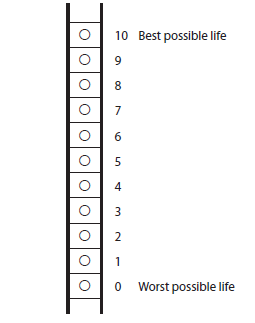 QNI: Family [Ask in private]SourceIntroFamilies are all different, so here are a few questions about you and your family. If you don’t know or don’t want to answer any of the questions, just tell us. Family and home I1, CoreHow easy is it for you to talk to your parent/carer about things that upset you?HBSC, adaptedChoose one option [SHOWCARD]:HBSC, adaptedVery easyFairly easyFairly difficultVery difficultI2, CoreHow true are the following things for you? In my family and home…HBSC, adaptedAnswer for each option [SHOWCARD]: HBSC, adaptedNot true for meA bit true for meFairly true for meVery true for meWhen I speak someone listens to what I sayMy family really tries to help meI feel safe at home Intro As you know, parents/carers have different approaches to how their children should behave. The next few questions are about this. Parental supervisionI3, Core How often do the following things apply to you? ESPAD, adaptedAnswer for each option [SHOWCARD]:ESPAD, adaptedNeverHardly everSometimesOftenVery oftenMy parent/carer praises me for behaving wellMy parent/carer sets rules about what I can do at homeMy parent/carer sets rules about what I can do outside the homeMy parent/carer tells me when I am doing something wellIntroPlease think about the interest that your parent/carer takes in your use of the internet. When answering these questions, I’d like you to think about all the ways and all the places you use the internet.Enabling mediationI4, CoreWhen you use the internet, how often does your parent/carer do any of these things?Answer for each option [SHOWCARD]:EUKO, adaptedNeverHardly everSometimesOftenVery oftenCoreEncourages me to explore and learn things on the internetSuggests ways to use the internet safelyI5, CoreHave you EVER done any of these things?Answer for each option [SHOWCARD]:NeverHardly everSometimesOftenVery oftenCore Told my parent/carer about things that bother or upset me on the internetHelped my parent/carer to do something they found difficult on the internetRestrictive mediationI6, CoreDoes your parent/carer allow you to do the following things on the internet and if so, do you need their permission to do them?EUKOAnswer for each option [SHOWCARD]: I am allowed to do this anytimeI am allowed to do this with permission or supervisionI am not allowed do thisCore Use a web or phone camera (e.g., for Skype or video chat)Download music or filmsVisit a social networking site (e.g., Facebook [insert local terms])AdaptAdd or remove options as appropriate to the country or context. QNJ: School [Ask in private; only for those who go to school]SourceIntro I now want to ask about your teachers and your experiences at school. If you don’t know or don’t want to answer any of the questions, just tell us. Teacher mediationROUTING: Only for children who use the internet at school ‘at least every month’ (see answer to question B6a), ask questions J5 below (or skip to next section).J5, CoreHave any teachers at your school done these things?EUKO, QC338 adaptedAnswer for each option [SHOWCARD]:EUKO, QC338 adaptedNever EUKO, QC338 adaptedHardly ever EUKO, QC338 adaptedSometimesEUKO, QC338 adaptedOftenEUKO, QC338 adaptedVery oftenEUKO, QC338 adaptedEUKO, QC338 adaptedCoreSuggested ways to use the internet safelyEncouraged me to explore and learn things on the internetMade rules about what I can do on the internet at schoolQNK: Peers and community [Ask in private]SourceIntroI’d like to find out a bit more about your friendships and the area where you live. If you don’t know or don’t want to answer any of the questions, just say so. Friends K1, Core How true are the following things for you?HBSC, adaptedChoose one answer [SHOWCARD]:HBSC, adaptedNot true for meA bit true for meFairly true for meVery true for meCore My friends really try to help meI can count on my friends when things go wrongI can talk about my problems with my friendsPeer mediationIntroThinking now about the internet…K2, CoreHave any of your friends done these things?EUKO, adaptedAnswer for each option [SHOWCARD]:EUKO, adaptedNeverHardly everSometimesOftenVery oftenCoreSuggested ways to use the internet safelyEncouraged me to explore and learn things on the internetCommunityK4, Core Here are some statements about the area where you live. Are these true for you?HBSC adapted Choose one answer [SHOWCARD]:HBSC adapted Not true for meA bit true for meFairly true for meVery true for meI feel safe in the area where I liveIt is safe for younger children to play outside during the dayYou can trust people around hereAdaptAdd further options appropriate to the country context (e.g., other community resources such as religious organisations or other forms of social contact with distant others or relationships constructed for civic/political connections).QNA: Child identity and resources (Part 2) [Ask in private]SourceIntro Children are all different and their lives are different too. These are the last questions now. If you don’t know or don’t want to answer any of the questions, just say so. CoreSocio-economic statusIf your country has a widely used, validated and reliable measure for socio-economic status that can distinguish between low, medium and high socio-economic status by asking questions of parents, and you have access to parents of the children in the survey, then use that. These measures can often be obtainable from national statistics offices. If no established measure is available or you do not have access to parents, please adapt and use questions A14–A19.AdaptSelect at least four questions from this section and/or consider further questions appropriate to the country context so as to discriminate children by relative access to resources (e.g., ‘Do you have your own bedroom for yourself?’; or ‘How often do you have fish or meat to eat?’).A14, CoreHow often do you get some new clothes to wear?EU-SILCChoose one answer [SHOWCARD]:Hardly everOnce or twice a yearEvery few monthsEvery few weeksA15, CoreHow easily can you find a quiet place to study or do homework?EU-SILC/ TIMSSChoose one answer [SHOWCARD]:EU-SILC/ TIMSSNot at allEU-SILC/ TIMSSNot very easilyEU-SILC/ TIMSSQuite easilyEU-SILC/ TIMSSVery easilyEU-SILC/ TIMSSA16, CoreHow often do you go on holiday [for at least one week] away from home?EU-SILC/ EQLSChoose one answer [SHOWCARD]:EU-SILC/ EQLSHardly everEU-SILC/ EQLSOnce every few yearsEU-SILC/ EQLSOnce or twice a yearEU-SILC/ EQLSEvery few monthsEU-SILC/ EQLSEU-SILC/ EQLSA17, CoreHow often do you have fresh fruit and vegetables to eat?EU-SILCChoose one answer [SHOWCARD]:Less than once a monthOnce or twice a monthOnce or twice a weekEvery day or almost every dayA18, CoreDo you have at least two pairs of properly fitting shoes? [include boots, sandals, trainers, etc.]EU-SILC, PD030Choose one answer [SHOWCARD]:NoYesA19, CoreHow often do you get some new games or toys to play with?EU-SILC, HD170, adaptedChoose one answer [SHOWCARD]:EU-SILC, HD170, adaptedHardly everEU-SILC, HD170, adaptedOnce or twice a yearEvery few monthsEvery few weeksStrengths and difficultiesSDQ, Goodman et al., 1998A20, CorePlease tell me how true the following things are for you?Answer for each option [SHOWCARD]: Not true for meA bit true for meFairly true for meVery true for meCoreConduct problems scale I get very angry and often lose my temperI usually do as I am toldCoreEmotional problems scalef.    I worry a lotg.   I am nervous in certain new situations, I easily lose confidenceCoreHyperactivity scalek.   I am restless, I cannot stay still for longl.    I finish the work I’m doing. My attention is goodCorePeer problems scalep.   Other people my age generally like meq.   Other children or young people pick on meCoreProsocial scaleu.   I am helpful if someone is hurt, upset or feeling illv.   I try to be nice to other people. I care about their feelingsDiscriminationHere are some questions about how other people treat you.A21, CoreIn your day-to-day life, do any of these things happen to you?Williams et al., 1997Choose one answer [SHOWCARD]:Not true for meA bit true for meFairly true for meVery true for meOther children are treated better than mePeople seem to think I am not smartPeople seem to think they’re better than meI get called names or insulted by other childrenROUTING: If at least ‘a bit true’ for any of A21a–d, ask A22 below. A22, CoreWhy do you think this is? Choose as many answers as you wish [SHOWCARD]:Because of where my family is fromBecause of my skin colourBecause of my religionBecause of my height or weightBecause of a disabilityBecause of not having enough moneyBecause of my sexual orientationBecause of how I look or behave Because of my opinions or beliefsAdaptAdd or remove options as appropriate to the country or context. EndThank you for your time and for taking part in the study. Your answers will help us understand better the online experiences of children and young people. We will use this knowledge to try to make the internet a better place for everyone. [Leave contact details and information leaflet, make sure the child is not upset by the survey, and offer further professional help if necessary.] INTERVIEWER: FILL IN AT THE END OF INTERVIEWDate of interview (DD/MM/YYYY):Time (HH/MM):Length of interview (in minutes):MinsGender of interviewer: The parent respondent1Another adult3Another child(ren)2No one else4The parent respondent1Another adult2Another child(ren)3No one else4The named child1Another child(ren)2Another adult3No one else4A great deal1A fair amount2Not very much3Not at all4Parent respondent had language help from another household member1Parent respondent had communication help from another household member2Child respondent had language help from another household member3Child respondent had communication help from another household member4No one5Very well1Fairly well2Not very well3Not at all well4A great deal1A fair amount2Not very much3Not at all4Happy1Neither happy, nor upset2A little upset3Fairly upset4Very upset5